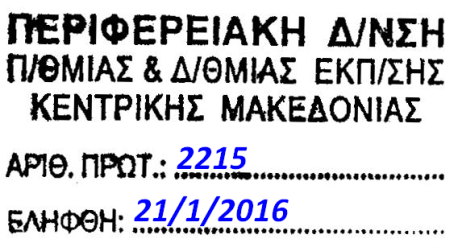 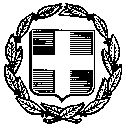 Θέμα:  «Πρόσκληση σε δειγματικές διδασκαλίες»Σχετ.: Έγκριση της Περιφερειακής Διεύθυνσης Α/θμιας και Β/θμιας Εκπαίδευσης Κεντρικής Μακεδονίας με αρ. πρωτ. 1715/19-01-2016 Παρακαλούνται οι μαθηματικοί του 1ου Γυμνασίου Θέρμης να παρακολουθήσουν μία εκ των δύο δειγματικών διδασκαλιών που θα πραγματοποιήσει η Σχολική Σύμβουλος των μαθηματικών, Μαρίνα Πάλλα, στο αντικείμενο της Άλγεβρας της Β΄ Γυμνασίου, («Γραφική παράσταση συνάρτησης»), υπό την προϋπόθεση ότι δε θα δημιουργηθεί πρόβλημα στη λειτουργία του σχολείου.     Οι δειγματικές διδασκαλίες θα διεξαχθούν την Τρίτη 26 Ιανουαρίου 2016, την 3η και την 6η ώρα του Ωρολογίου Προγράμματος στα τμήματα Β4 και Β3 αντίστοιχα, και θα ακολουθήσει σχετική συζήτηση.Η συμμετοχή των εκπαιδευτικών στις δειγματικές διδασκαλίες είναι προαιρετική.                                                                      Η  Σχολική Σύμβουλος ΠΕ03                                                                                 Μαρίνα Πάλλα    